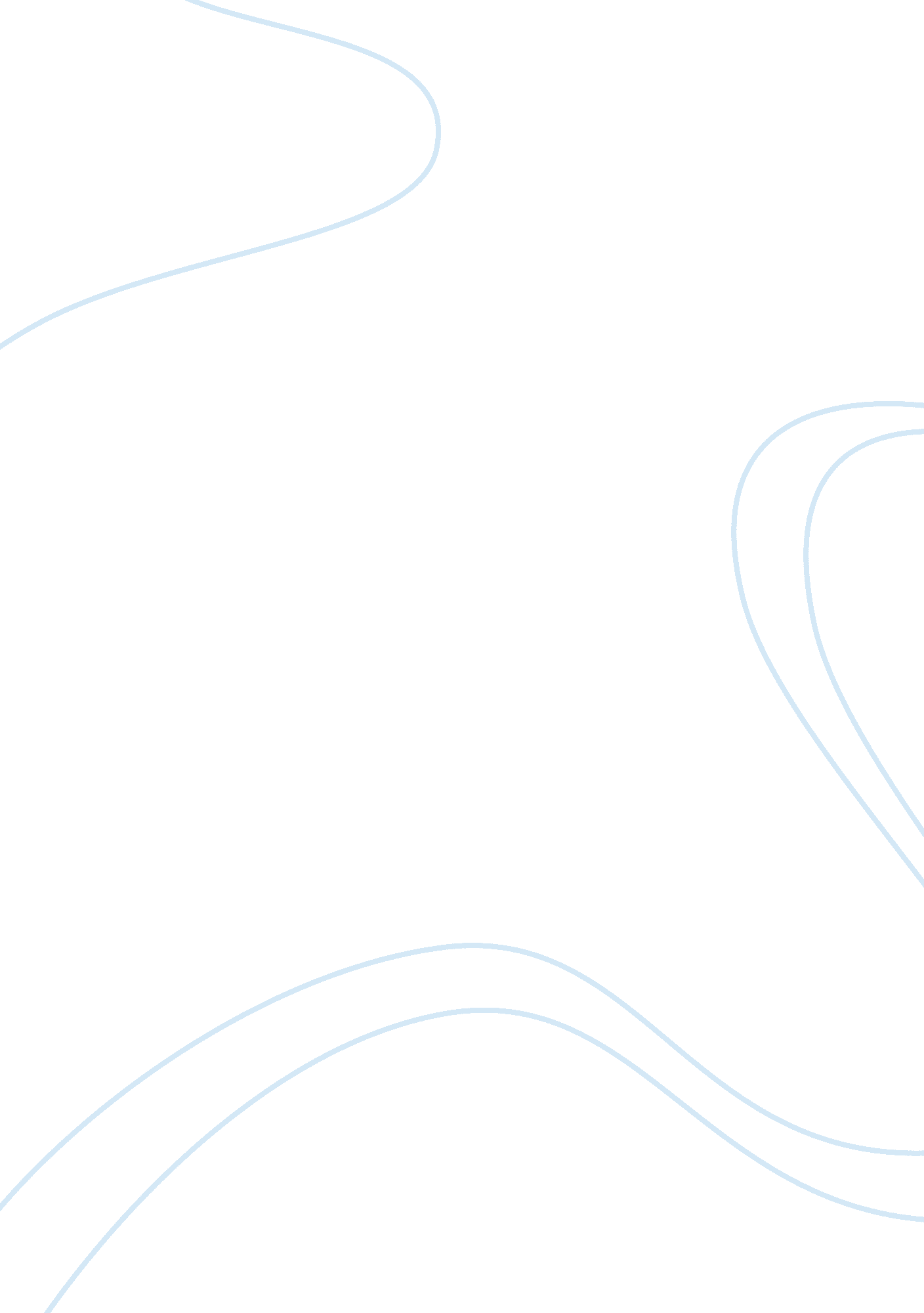 For sorbbone universityLaw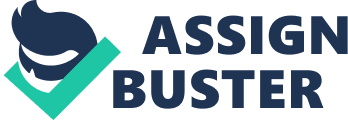 Personal ment I consider law to be a fascinating and a dynamic discipline, and I have had the opportunity to observe the practical realties and complexities of this discipline very closely. Its critical relationship with other disciplines is what garners my interest, and I wish to witness its paradigmatic development through my own experience. However, my interest in law was developed mainly because of my father, who is currently the under-secretary Minister of Justice, and therefore, my legal background inculcated in me the desire to pursue law not only as a career, but as a passion. It has always been my priority to make sure that I fulfilled my parent’s expectations, and I can say without a doubt that seeing my father become a successful man that he is right now, I feel the urge in me to follow his footsteps and make my name in the field of law as well. His achievements have had a great impact on me, and influenced by his success, I also want to pursue law as a career. 
I believe that Sorbonne University is the best place to pursue law as a career because I am confident that Sorbonne would develop in me the skills that are essential for me to follow my passion with a renewed and a consistent vigor, and the international exposure that I will receive during my studies at Sorbonne will be incomparable to any other place. Therefore, it is my utmost ambition to land at a place in Sorbonne, because I believe that studying in such a prestigious university will equip me with an experience that will help me grow not only academically, but also professionally. Hence, I will be grateful to the university to grant me a place in this university so I’m able to pursue my goals and thrive in an environment conducive to the achievement to those goals. 
Moreover, the international exposure that will be follow once I acquire the Paris-Sorbonne degree will not only add to my knowledge and learning but will also take me places in terms of chances of being better employed than my peers. And I believe that this degree in law will bestow on me a competitive edge on me in the face of cut-throat competition, and it will be because of the latter that I will hopefully be able to make the most of my university education. Apart from my keen interest in building a career in law, I’m also interested in reading and knowing about politics. For this, I read political books as a hobby and watch the news regularly to keep myself abreast of all changes occurring in the political world. Secondly, I’m also enthusiastic about hunting, the regal art of falconry and I also enjoy fishing. Thirdly, I am very passionate about football, and would continue to pursue this as a favorite hobby even in my university education. 